Confidential Reference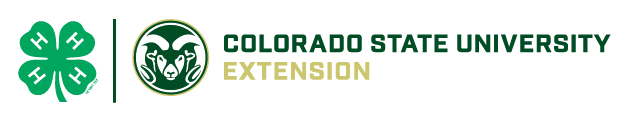 The above-named individual has applied for participation in the following program:        ____  Representative (19-30 years)
        ____  Ambassador (15-19 years)
        ____  International Youth Development (YDP)
        ____  Other: Selected participants will spend several weeks to a year living and working in an unfamiliar culture.  Your thoughtful evaluation of the applicant's ability to assume this role will be appreciated.  All information is confidential.Thank you for providing this reference.

Interpersonal Relations:  As you observe this applicant in relationship to other people, is the applicant usually:How does the applicant react to stress:  awkward/unfamiliar situations, schedule changes, physical demands, pressure?	In comparison with persons you have known, how would you rate the applicant in the following areas?Do you recommend this applicant for participation?  YES           NO
Why?  (Use additional pages if desired)	
	
	
Please return to the International Program Coordinator in your state.  Contact your  Office,State 4-H Office, or the below address for additional informationINTERNATIONAL 4-H YOUTH EXCHANGE
(IFYE)Applicant's Name:State:COMMENTSCOMMENTSCooperativeCooperative Yes Yes No NoLooked to for guidanceLooked to for guidance Yes Yes No NoResentfulResentful Yes Yes No NoOutgoingOutgoing Yes Yes No NoSensitive toward othersSensitive toward others Yes Yes No NoBelow AverageAverageAbove AverageAbove AverageTop 10%Top 10%Emotional MaturityLeadershipEnthusiasm & EnergySelf-confidenceSense of HumorHandling EmergenciesSignature:Date:Title:Telephone: